Draft agendaprepared by the Office of the UnionDisclaimer:  this document does not represent UPOV policies or guidance	Opening of the session	Adoption of the agenda	Short reports on developments in plant variety protection(a)	Reports from members and observers (written reports to be prepared by members and observers)(b)	Report on developments within UPOV (document to be prepared by the Office of the Union)	TGP and INF series documents (document to be prepared by the Office of the Union) (a)	TGP documents (documents to be prepared by the Office of the Union) (c)	Exchange and use of software and equipment (document to be prepared by the Office of the Union)	Reorganization of document TGP/8 “Trial Design and Techniques Used in the Examination of Distinctness, Uniformity and Stability” (document to be prepared by China) 	UPOV PRISMA (document to be prepared by the Office of the Union)	UPOV information databases (document to be prepared by the Office of the Union)	Variety description databases (document to be prepared by the Office of the Union and documents invited)	Data processing for producing variety descriptions (document to be prepared by the United Kingdom) 	Statistical analysis software “DUS Excel” (document to be prepared by China)	Genotype x Environment interaction (document to be prepared by Finland and Italy)	Molecular Techniques and bioinformatics (document to be prepared by the Office of the Union and documents invited)	Phenotyping and image analysis (documents invited)	Tools and methods for DUS examination (documents invited)-	Comparison of results obtained for COYD and COYU procedures using different software (document to be prepared by the United Kingdom)	Cooperation in DUS examination (document to be prepared by the Office of the Union)	Organization of work of the TWC and BMT (document to be prepared by the Office of the Union)	Date and place of the next session	Future program	Adoption of the Report on the session (if time permits)	Closing of the session [End of document]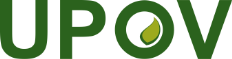 EInternational Union for the Protection of New Varieties of PlantsTechnical Working Party on Automation and Computer ProgramsThirty-Eighth Session
Alexandria, United States of America, September 21 to 23, 2020TWC/38/1Original:  EnglishDate:  February 20, 2020